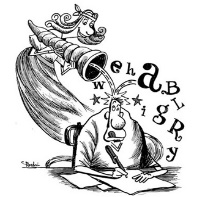 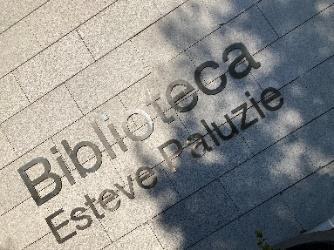 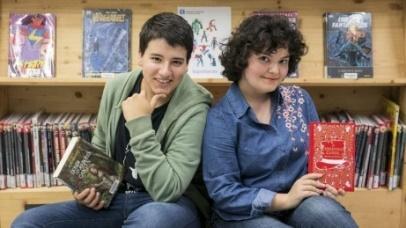 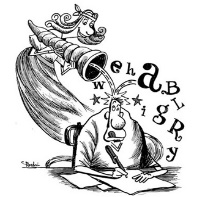 Escrivim: Els booktubersT’animes a fer un vídeo per compartir a la classe? Aprofita el llibre que has llegit aquestes vacances de Nadal.L’objectiu és que durant el taller d’escriptura preparis la teva ressenya o recomanació, així com també puguis documentar-te visualitzant diferents booktubers. Per fer-ho i documentar-te  et  deixem uns enllaços que poden ser d’interès, mira els vídeos i intenta escriure allò que consideres cal tenir en compte per fer una bona ressenya i un bon vídeo. Llibres per llegir sota els estels  (de Mixa)Una revetlla sota el llit, Àfrica Ragel. (Cuinant literatura Vlog)Cuinant la literatura de Rodolfo del Hoyo  (Cuinant literatura Vlog)	